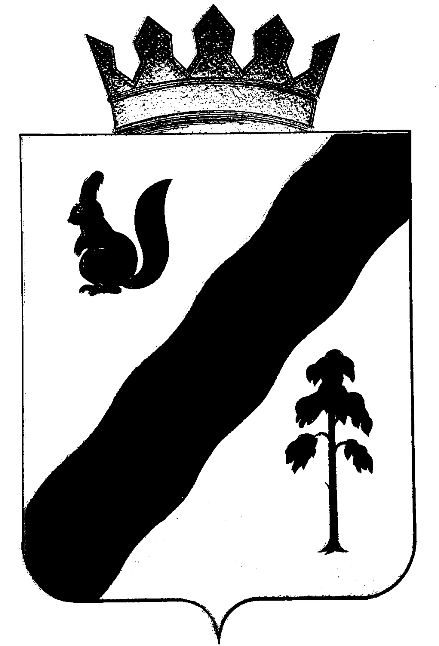 ПОСТАНОВЛЕНИЕАДМИНИСТРАЦИиГАЙНСКОГО МУНИЦИПАЛЬНОГО ОКРУГАПЕРМСКОГО КРАЯВ ознаменование    77-ой годовщины со Дня Победы в Великой Отечественной войне, учитывая историческую значимость мероприятия, в целях патриотического воспитания молодежи,  увековечивания памяти погибших земляков  в Великой Отечественной войне   администрация Гайнского муниципального округа ПОСТАНОВЛЯЕТ:Утвердить прилагаемый состав оргкомитета  по организации и проведению празднования    77 - ой годовщины со Дня Победы в Великой Отечественной войне. Настоящее постановление вступает в силу со дня подписания.Разместить настоящее постановление в информационно-телекоммуникационной сети Интернет на официальном сайте муниципального образования «Гайнский муниципальный округ».Контроль исполнения настоящего постановления возложить на заместителя главы по социальной и внутренней политике администрации Гайнского муниципального округа           Глава  муниципального округа-глава  администрацииГайнского муниципального округа                                   Е. Г. Шалгинских    УТВЕРЖДЕН                                                                                                                                                  постановлением администрации Гайнского муниципального округа  Пермского края                                                                                                                                                                                                                                                        от   05.04.2022    №   260         СОСТАВоргкомитета  по  подготовке  и проведении   празднования  77-ой годовщины  со Дня Победы в  Великой Отечественной войне на территории Гайнского  муниципального округа1. Елизавета Геннадьевна Шалгинских,  глава  муниципального округа - глава  администрации Гайнского муниципального округа, председатель оргкомитета. 2. Лариса Михайловна Цырдя, заместитель главы по социальной и внутренней политике администрации Гайнского муниципального округа,  заместитель председателя оргкомитета.2.Евгения Васильевна Атькова - зав.сектором по молодежной и внутренней политике, культуры и спорта администрации Гайнского муниципального округа,  секретарь.                                           Члены оргкомитета4. Седегов Сергей Владимирович -   военный комиссар Гайнского округа  (по согласованию).5. Степанова Елена Григорьевна – директор МБУК «Гайнский краеведческий музей им. А. Я. Созонова».6. Костюкевич Надежда Ивановна - директор ММБУК  КМЦ.6. Олехова Диана Геннадьевна – директор МБУДО «Детская школа искусств «Гармония» п.Гайны.7.  Исаев Валерий Анатольевич – и. о. директора МБУ ФКИС "ФОЦ "ОЛИМП" п. Гайны.6.  Надежда Леонидовна  Анфалова – и. о. начальника Управления образования Гайнского муниципального округа.7. Татьяна Владимировна Харина -  редактор  газеты «Наше время»8. Четина Татьяна Леонидовна  – начальник территориального управления Министерства социального развития Пермского края по Коми-Пермяцкому округу.9. Ольга Николаевна Утробина – и. о. директора  МБУК ГМРЦБ.10.  Ногаев Юрий Анатольевич – начальника ОМВД России  по  Гайнскому  округу (по согласованию).11. Мазунина Наталья Александровна – заведующий  территориальным отделом.12. Жижилев Евгений Васильевич – председатель Совета ветеранов.13. Галина Семеновна Куликова – заведующая архивным сектором.14. Наталья Викторовна Демина – методист МБУДО «Детская школа искусств «Гармония» п.Гайны.13. Священник   прихода Свято-Преображенской  Церкви.